Н А К А З08.10.2018		        № 181Про направлення на курси з охорони праціНа виконання плану курсової перепідготовки НАКАЗУЮ:Направити на курси з охорони праці з 24.10.2018 по 25.10.2018 наступних працівників закладів освіти:Виконання  обов’язків директора (завідувача) на час відсутності керівників покласти на:Головному бухгалтеру централізованої бухгалтерії Управління освіти Іголкіній Т.І.: Заробітну плату вищеназваних працівників під час проходження ними курсової перепідготовки проводити згідно із законодавством України.Особам, на яких покладено виконання обов’язків завідувача закладу дошкільної освіти, виплатити різницю посадових окладів згідно з законодавством України4. Завідувачу ЛКТО Остапчук С.П. розмістити цей наказ на сайті Управління освіти.До 11.10.20185. Контроль за виконанням наказу залишаю за собою.Начальник Управління освіти						О.С.НижникЗ наказом ознайомлені:Ковтун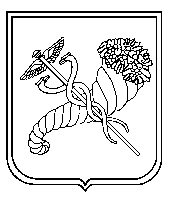 № з/пП.І.Б.Посада1Шингарьова Маргарита ВолодимирівнаДиректор ХЗОШ №72Несвітайло Світлана ІванівнаДиректор ХГ №343Гонський Євгеній ВолодимировичДиректор ХЗОШ №414Мірошніченко Юлія ГригоріївнаДиректор ХЗОШ №485Подшивалова Наталія МиколаївнаДиректор ХСШ №666Набока Лідія ВасиліївнаДиректор ХВ(з)Ш №37Пшеничних Ірина АльбертівнаДиректор ЦДЮТ №78Панов Павло ПетровичДиректор ДЮСШ №99Яковенко Валентина МиколаївнаЗавідувач ДНЗ №1310Шмельова Наталія ОлександрівнаЗавідувач ДНЗ №2411Філіпенко Ольга ВолодимирівнаЗавідувач ДНЗ №4412Грибіник Ганна ЮріївнаЗавідувач ДНЗ №5013Шмельова Ольга В’ячеславівнаЗавідувач ДНЗ №5214Ткачова Наталія ВікторівнаЗавідувач ДНЗ №6715Проценко Ольга АнатоліївнаЗавідувач ДНЗ №7216Бабак Ірина ВікторівнаЗавідувач ДНЗ №9617Колодочка Лариса БорисівнаЗавідувач ДНЗ №12218Кулієва Віра ПавлівнаЗавідувач ДНЗ №25319Ніколаєнко Валентина МиколаївнаЗавідувач ДНЗ №34520Кирєєва Тетяна СергіївнаЗавідувач ДНЗ №34921Козловець Ірина ЮріївнаЗавідувач ДНЗ №35322Дзебань Оксана ОлександрівнаЗавідувач ДНЗ №39123Єрмоленко Любов ІванівнаЗавідувач ДНЗ №41724Чмут Антоніна ДмитріївнаЗавідувач ДНЗ №42025Гречка Алла МиколаївнаЗавідувач ДНЗ №441№ ЗНЗ, ДНЗ, ПНЗПІП7Ярита Олена Миколаївна34Буш  Ольга Володимирівна41Фурман Наталія Валеріївна48Кириченко Наталія Миколаївна66Трохименко Ніна Анатоліївна3Чиненова Алла ОлександрівнаЦДЮТ №7Орловска Ольга ІллівнаДЮСШ №9Єрмоленко Марія Петрівна13Олійник Оксана Вікторівна24Лобанова Наталія Олександрівна44Штефан Тетяна Михайлівна50Попова Людмила Олексіївна52Зубко Вікторія Олександрівна67Чудновська Юлія Михайлівна72Безкровна Тамара Іванівна96Кіптенко Людмила Василіївна122Кріпак Юлія Володимирівна253Ляшенко Тетяна Борисівна345Білогурова Світлана Григоріївна349Тимошенко Тетяна Володимирівна353Душина Вікторія Анатоліївна391Токар Любов Леонідівна417Луцкевич Оксана Валеріївна420Ульянець Галина Павлівна441Спасських Ірина ЄгорівнаТкачова Н.В.Проценко О.А.Бабак І.В.Колодочка Л.Б.Кулієва В.П.Ніколаєнко В.М.Кирєєва Т.С.Козловець І.Ю.Дзебань О.О.Єрмоленко Л.І.Чмут А.Д.Гречка А.М.Прохоренко О.В.Іголкіна Т.І.Остапчук С.П.Лашина Н.В.Шингарьова М.В.Калмичкова Л.А.Несвітайло С.І.Гонський Є.В.Мірошніченко Ю.Г. Подшивалова Н.М.Набока Л.В.Пшеничних І.А. Панов П.П.Яковенко В.М.Шмельова Н.О.Токар Н.І.Філіпенко О.В. Грибіник Г.Ю.Шмельова О.В.